Технологическая карта учебного занятия с использованием цифровых технологийУчитель: Ласкина Виктория СергеевнаОбразовательная организация: МОУ Школа №16 г.ЧеремховоПредмет: биологияКласс: 8 классТема урока: Беременность и роды. Тип занятия: Урок открытия нового знанияЦели занятия: содержательная: формировать  представления о процессе внутриутробного развития организма человекадеятельностная: формировать умение находить нужную информацию из текста и других источников для решения учебной задачи. Задачи:- Изучить сущность биогенетического закона; что такое беременность, роды; какие изменения происходят в организме будущей матери, режим беременной женщины.-научить осуществлять поиск, отбор и преобразование информации по теме урока с использованием различных источников, в т.ч.  с применением ИКТ.- Продолжить формирование научного мировоззрения, содействовать  гигиеническому, половому, эстетическому и нравственному воспитанию.Технические условия: ноутбуки, интерактивная доска, искусственный интеллект Маруся.Материалы к уроку: презентация,  ребусы, видеоролик, онлайн викторина на платформе WordwallПриложение №1 Разгадай ребус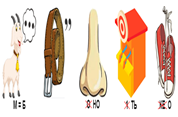 Приложение 2https://vk.com/video-61610996_456239032 просмотр видеоролика «Развитие плода по неделям»Приложение 3https://wordwall.net/ru/resource/55051080/беременность-и-роды  Викторина «Развитие зародыша человека»Время, минЭлементы методическойструктуры урока (занятия)Наглядный дидактический материал (скриншоты интерактивной доски, слайды презентации, ссылки на учебное видео и т.д.)Наглядный дидактический материал (скриншоты интерактивной доски, слайды презентации, ссылки на учебное видео и т.д.)Содержание этапов занятияСодержание этапов занятияОжидаемый результат использования дидактического материала (ИКТ, учебно- лабораторное оборудования и др.) на каждом этапе урока (занятия)Время, минЭлементы методическойструктуры урока (занятия)СкриншотслайдМетодический комментарий скриншотаДействия учителяДействия обучающихсяОжидаемый результат использования дидактического материала (ИКТ, учебно- лабораторное оборудования и др.) на каждом этапе урока (занятия)1 мин1.Организациооная часть Мотивация деятельности детейЭмоциональный настрой на занятии. (Организует ситуацию самооценки обучающимися готовности к предстоящей деятельности. Управляет ситуацией самооценки.)-Я рада приветствовать вас на нашем уроке! - Ребята сегодня мы снова встретились с вами, чтобы продолжить разговор о размножении человека Эмоциональный настрой на занятие. 5 мин.2.Актуальзация знаний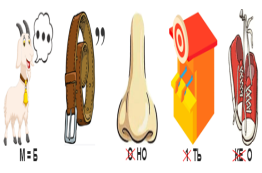 Актуализация знаний учащихся, необходимые для восприятия нового материала, подведения к теме занятия.Задает вопросы, с помощью которых дети вспоминают термины: зигота, набор хромосом, яйцеклетка, сперматозоид, оплодотворение, беременность.Задает вопрос: «Какой путь развития прошел каждый из нас?»Давайте попробуем разгадать ребус на интерактивной доске.Отвечают на вопросы учителяПытаются ответить на проблемный вопрос. Формулируют тему урока.Вспоминают термины, понятия.Заинтересовываются темой.4 мин.3. Целеполагание   -Научиться характеризовать особенности внутриутробного развития;-Узнать как происходит развитие зародыша.Представления обучающихся о том, что нового они узнают на уроке, чему научатся.- Сформулируйте тему занятия.- Как вы думаете, чему мы будем учиться? (предположения детей)Цель занятия:- формировать  представления о процессе внутриутробного развития организма человека-формировать умение находить нужную информацию из текста и других источников для решения учебной задачи. (на доске вспомогательные слова). Построение монологических ответов на вопросы учителя.Дети формулируют цель занятия.Понимание и сохранение поставленной цели.  15 мин4.   Изучение нового материалаhttps://vk.com/video-61610996_456239032просмотр видеоролика«Развитие плода по неделям»Непосредственная работа с информацией, развитие критического мышления. Соотнесение новой информации с собственными знаниями.Раздает  разные дидактические задания для выбора, объясняет, чем они отличаются друг от друга. Первый способ изучения – чтение учебника и ответы на вопросы. (Использование искусственного интеллекта)Второй способ – чтение раздаточного текста и заполнение  таблицы «Развитие зародыша человека» (более высокий уровень)Выбирают для себя форму изучения и изучают новый материал.Взаимопроверка по шаблону. Работа с информацией: поиск, отбор, переработка, использование.Осознание учащимися недостатка своих имеющихся знаний для решения практической учебной задачи, поставленной перед ними. 10 мин5.Закрепление изученного материалаhttps://wordwall.net/ru/resource/55051080/беременность-и-родыВикторина «Развитие зародыша человека»Закрепление полученных знаний для самостоятельной работы с новым материалом. Подведение общих итогов.- Предлагаю вам поработать самостоятельно на ноутбуке.- Вам необходимо выполнить Викторину и проверить свои знания.- Пройдите по ссылке, укажите свою фамилию и имя.- По окончанию Викторины вы увидите свой результат.- Ребята давайте посмотрим ваш результат.  (учитель делает общий вывод)Самостоятельно выполняют Викторину на ноутбукеОсмысление учащимися своих проблемных зон по теме урока: что не понял, что еще не знает, не умеет делать?5 мин.6. Подведение итогов занятия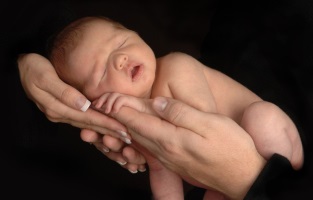 Оценка успешности достижения цели. Самооценка. - Что нового вы узнали сегодня? Чему вы научились на занятии? (ответы детей)- Удалось ли нам выполнить цели на занятии? (учитель обращает внимание детей на доску)- Возьмите смайлики и прикрепите цвет, которому соответствует ваше настроение. -На этом наше занятие окончено. Спасибо!Построение монологических ответов на вопросы учителя.СамооценкаУмение определять уровень овладения новым способом деятельности. Умение соотносить цели и результаты собственной деятельности.